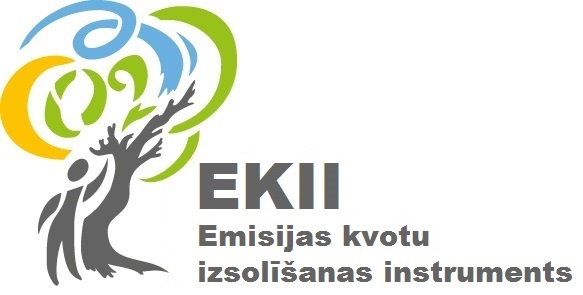 e-seminārs “Daugavpils pilsētas viedais ielu apgaismojums”organizē Daugavpils pilsētas domes Attīstības departaments sadarbībā ar SIA “Lucidus”EKII projekta “Siltumnīcefekta gāzu emisiju samazināšana ar viedajām apgaismojuma tehnoloģijām Daugavpils pilsētā”, Nr. EKII-3/26 ietvaros2021.gada 19.janvārīDaugavpilī, no plkst. 10.00Mērķis - paaugstināt iedzīvotāju zināšanas un izpratni par projekta „Siltumnīcefekta gāzu emisiju samazināšana ar viedajām apgaismojuma tehnoloģijām Daugavpils pilsētā”, Nr. EKII-3/26 ietvaros uzstādīto viedo ielu apgaismojuma sistēmu, apgaismes ķermeņu un sistēmas izbūves nepieciešamību un tās ieguvumiem, demonstrējot uzstādītās tehnoloģijas darbībuMērķauditorija – LR pašvaldību iestāžu darbinieki, vietējie iedzīvotāji, jebkurš interesentsProgramma:10:00 – 10:20	Ielu apgaismojuma modernizācija EKII projekta „Siltumnīcefekta gāzu emisiju samazināšana ar viedajām apgaismojuma tehnoloģijām Daugavpils pilsētā” ietvaros. HelēnaTrošimova, Daugavpils pilsētas domes Attīstības departamenta Projektu nodaļas vecakā eksperte projektu jautājumos10:20 – 11:00	Par uzstādīto viedo pilsētvides tehnoloģiju un apgaismes ķermeņu funkcijām. Jevgēnijs Lipinskis, SIA „VIZULO Solutions” projektu vadītājs 11:00 – 11:30	Viedo sistēmu ieviešana pilsētvides publiskajā ielu apgaismojumā. Krišjānis Vīdušs, SIA “Lucidus“ SMART nodaļas vadītājs 11:30 – 12:20	Modernizētās sistēmas darbības paraugdemonstrējums. Jevgēnijs Džeriņš, SIA „Citintelly” tehniskais direktors 12:20 – 13:00	Jautājumi un diskusijas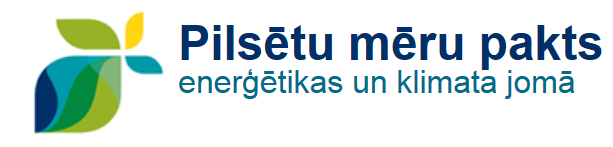 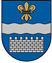 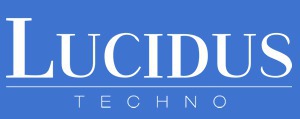 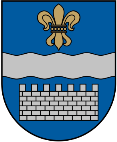 